HCC Central CampusFrench 1412 Class # 32292Class Syllabus (tentative)FALL 2012Professor:        Maurice AbboudRoom:               322Time:                Mon and Wed 5:30-9:45 pm E-mail:             Maurice.abboud@hccs.eduOffice hours are before or after classPlease feel free to contact me concerning any problems that you are experiencing in this course.   Your performance in my class is very important to me.  I am available to hear your concerns and just to discuss course topics. Required Textbook and Materials:Textbook: Vis-à-vis: Beginning French 5e édition by Amon, Muyskens, and Omaggio Hadley.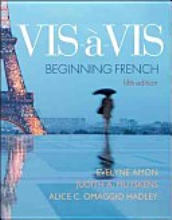 Course DescriptionThis class covers chapters seven through twelve of the textbook. French is the principal language of communication in the class. French 1412 is a four credit hour course. It is part of the four semester beginning and intermediate (1411-1412, 2311-2312) sequence. The course transfers to universities as foreign language credit.  It also satisfies the cross-cultural and oral communication components of the HCCS core curriculum.Learning Objectives and Mastery of Course Contents and SkillsStudents in French 1412 will listen, speak, read and write French. Vocabulary, language patterns and grammar are introduced and applied in the context of practical communication. Students will learn French vocabulary, expressions and structures relating to such things as vacations, traveling and art appreciation. Students will also learn cultural information about values, beliefs and practices related to the above situations and to speakers of French. The class includes dialogues, oral and written exercises, translation, partner or group work and computer exercises.Cross -Cultural Component of the HCCS Core CurriculumThis course satisfies the cross-cultural component of the Core curriculum at HCCS. State criteria for Cross-Cultural component of core curriculum are:To establish broad and multiple perspectives on the individual in relationship to the larger society and world in which he or she lives and understand the responsibilities of living in a culturally and ethnically diversified world.To demonstrate knowledge of those elements and processes which create and define culture.To understand and analyze the origin and function of values, beliefs and practices found in human societies.To develop basic cross/multi-cultural understanding, empathy, and communication.To identify and understand underlying commonalities of diverse cultural practices.Course GradeYour instructor will conduct quizzes, exams, and assessments that you can use to determine how successful you are at achieving the course learning outcomes (mastery of course content and skills) outlined in the syllabus. If you find you are not mastering the material and skills, you are encouraged to reflect on how you study and prepare for each class. 55% - Average of chapter tests.10 % - Homework in workbook (in the back of your textbook)10% - Homework online (McGraw-Hill Vis à Vis Website: http://highered.mcgraw-hill.com/sites/0073386448/information_center_view0/)*5%- Attendance and class participation20%- Final Exam (50% written and 50% oral)
Chapter TestsChapter tests will be given upon the completion of each chapter according to the course calendarHomework in WorkbookThis homework will be checked twice per semester: After the completion of chapter three and by the end of the semester. Students are encouraged to make a copy of the workbook to turn in.Homework OnlineGo to McGraw-Hill Vis à Vis Website and select the student edition: http://highered.mcgraw-hill.com/sites/0073386448/information_center_view0/. Complete all the “paroles” and “structures” sections and e-mail them to me.This homework is to be emailed to me for every chapter prior to the chapter test.


HCCS Grading System
90-100% A; 80-89% B; 70-79% C; 60-69% D; 59 & below F

Makeup Policy
One and only one chapter test may be made up if you have a legitimate reason for your absence. Students who are late to class more than ten minutes on testing days will not be allowed to take the test.  Final exam will be given according to the HCCS calendar. Students who are absent during the final exam will receive a zero.
Instructor Requirements:As your Instructor, it is my responsibility to:Provide the grading scale and detailed grading formula explaining how student grades are to be derivedFacilitate an effective learning environment through class activities, discussions, and lecturesDescription of any special projects or assignmentsInform students of policies such as attendance, withdrawal, tardiness and make upProvide the course outline and class calendar which will include a description of any special projects or assignmentsArrange to meet with individual students before and after class as requiredTo be successful in this class, it is the student’s responsibility to:Attend class and participate in class discussions and activitiesRead and comprehend the textbookComplete the required assignments and exams:Complete all assignments in the workbook including the listening comprehension sectionAsk for help when there is a question or problemKeep copies of all paperwork, including this syllabus, handouts and all assignmentsComplete the field study with a 70% passing score
Attendance and Promptness
Class will begin at the scheduled time, so being on time is important. Attendance is essential and daily
records will be kept. Leaving class during instruction is discouraged and leaving the classroom while taking a test is not allowed. It is important that you come to class! Attending class regularly is the best way to succeed in this class.  Research has shown that the single most important factor in student success is attendance. Simply put, going to class greatly increases your ability to succeed. You are expected to attend all lecture and labs regularly. You are responsible for materials covered during your absences.  Class attendance is checked daily. Although it is your responsibility to drop a course for nonattendance, the instructor has the authority to drop you for excessive absences. 
If you are not attending class, you are not learning the information.  As the information that is discussed in class is important, students may be dropped from a course after accumulating absences in excess of 12.5% hours of instruction. The six hours of class time would include any total classes missed or for excessive tardiness or leaving class early.  
You may decide NOT to come to class for whatever reason. As an adult making the decision not to attend, you do not have to notify the instructor prior to missing a class. However, if this happens too many times, you may suddenly find that you have “lost” the class. 
Poor attendance records tend to correlate with poor grades. If you miss any class, including the first week, you are responsible for all material missed. It is a good idea to find a friend or a classmate who would be willing to share class notes or discussion.Class attendance equals class success.HCC Policy Statement: Academic HonestyA student who is academically dishonest is, by definition, not showing that the coursework has been learned, and that student is claiming an advantage not available to other students. The instructor is responsible for measuring each student's individual achievements and also for ensuring that all students compete on a level playing field. Thus, in our system, the instructor has teaching, grading, and enforcement roles. You are expected to be familiar with the University's Policy on Academic Honesty, found in the catalog. What that means is: If you are charged with an offense, pleading ignorance of the rules will not help you. Students are responsible for conducting themselves with honor and integrity in fulfilling course requirements. Penalties and/or disciplinary proceedings may be initiated by College System officials against a student accused of scholastic dishonesty.  “Scholastic dishonesty”: includes, but is not limited to, cheating on a test, plagiarism, and collusion.
Cheating on a test includes:
Copying from another students’ test paper; Using  materials not authorized by the person giving the test;Collaborating with another student during a test without authorization;Knowingly using, buying, selling, stealing, transporting, or soliciting in whole or part the contents of a test that has not been administered;Bribing another person to obtain a test that is to be administered.Plagiarism means the appropriation of another’s work and the unacknowledged incorporation of that work in one’s own written work offered for credit.
Collusion mean the unauthorized collaboration with another person in preparing written work offered for credit. Possible punishments for academic dishonesty may include a grade of 0 or F in the particular assignment, failure in the course, and/or recommendation for probation or dismissal from the College System. (See the Student Handbook)Classroom Behavior
As your instructor and as a student in this class, it is our shared responsibility to develop and maintain a positive learning environment for everyone.  Your instructor takes this responsibility very seriously and will inform members of the class if their behavior makes it difficult for him/her to carry out this task.  As a fellow learner, you are asked to respect the learning needs of your classmates and assist your instructor achieve this critical goal.Cell Phones and Other Electronic DevicesAs a student active in the learning community of this course, it is your responsibility to be respectful of the learning atmosphere in your classroom.  To show respect of your fellow students and instructor, you will turn off your phone and other electronic devices, and will not use these devices in the classroom unless you receive permission from the instructor.Use of recording devices, including camera phones and tape recorders, is prohibited in classrooms, laboratories, faculty offices, and other locations where instruction, tutoring, or testing occurs.  Students with disabilities who need to use a recording device as a reasonable accommodation should contact the Office for Students with Disabilities for information regarding reasonable accommodationsAccommodations for Students with DisabilitiesAny student with a documented disability (e.g. physical, learning, psychiatric, vision, hearing, etc.) who needs to arrange reasonable accommodations must contact the Disability Services Office (713-718-6164) at the beginning of each semester.  Faculty members are authorized to provide only the accommodation requested by the Disability Support Services Office.3-Peat RuleStudents who enroll for most credit CEU classes for a third time or more will be charged an additional $50.00 per semester credit hour and $3.00 per contact hour.Course Calendar (subject to change)   French 1412      FALL 2012All changes will be announced in classlundi 24 septembreIntro et Chapitre 7, leçons 1 et 2Mercredi 26 sepleçons 2 et 3lundi 1er  octobreleçons 3 et 4Mercredi 3 octobreChapitre 8, Leçons 1 et 2lundi 8 octobreleçons 2 et 3Mercredi 10 octobreleçons 3 et 4lundi 15 octobreExamen sur chapitres 7 et 8Mercredi 17 octobreChapitre 9, Leçons 1 et 2lundi 22 octobreleçons 2 et 3Mercredi 24 octobreleçons 3 et 4Lundi 29 octobreChapitre 10, Leçons 1 et 2Mercredi 31 octobreLeçons 2 et 3Lundi 5 novembreleçons 3 et 4Mercredi 7 novembreExamen sur chapitres 9 et 10lundi 12 octobreChapitre 11, leçons 1 et 2Mercredi 14 novembreleçons 2 et 3lundi 19 novembreleçons 3 et 4Mercredi 21 novembre THANKSGIVING HOLIDAYLundi 26 novembreChapitre 12, Leçons 1 et 2Mercredi 28 novembreleçons 2 et 3lundi  3 décembreleçons 3 et 4mercredi 5 décembreExamen sur chapitres 11 et 12Lundi 10 décembreRévision  Mercredi 12 décembreExamen sur chapitre 5